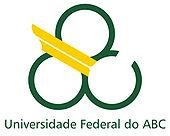 UFABC - Universidade Federal do ABC CECS - Centro de Engenharia, Modelagem e Ciências Sociais AplicadasEngenharia de GestãoFicha de avaliação de Trabalho de Graduação III - Disciplina ESTG904-17 Aluno: --------  RA: ------------Aluno: --------  RA: ------------Título do trabalho: ____________________Período Letivo: X Quadrimestre 202XComissão avaliadora:Orientador: ____________________Conceito: _______Assinatura:  	 1º Avaliador: _____________________Conceito: ____2º Avaliador: _________________________Conceito: _____Conceito Final: ______São Bernardo do Campo, XX de XX de 202X.